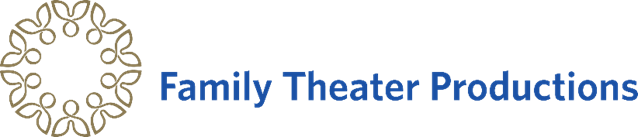 Contact Chris Sariego323-537-1076FOR IMMEDIATE RELEASE:“PRAY: THE STORY OF PATRICK PEYTON” WINS SLATE OF AWARDSInspiring Documentary Profiles Hollywood’s Favorite Priest Who Promoted the Power of Prayer Among America’s Most Iconic Celebrities  HOLLYWOOD, CA (October 14, 2021) – Sunset Boulevard is about the last place anyone might expect to find a future saint. But it’s where Father Patrick Peyton, C.S.C., – named Venerable by the Vatican (step three on the road to sainthood) – crafted a message, recruited some of the most famous entertainers in the world to work with him for free, and founded a production company that produced thousands of hours of family oriented content. As a result, Father Patrick Peyton became the most famous man you’ve never heard of. Until now.PRAY: THE STORY OF PATRICK PEYTON, the inspiring documentary that tells this story, is out on DVD, Blu-ray and digital streaming – and the awards keep piling up. It received a Bronze Medallion at the New York Festivals TV & Film Awards in October for its Original Music. The score was composed by Grant Fonda, who has won numerous other awards and was named a “Composer to Watch” by the American Society of Composers, Authors and Publishers.In addition to the New York Festivals, PRAY has been recognized by the Christopher Awards, Gabriel Awards, International Christian Film and Music Festival, Christian Film Festival, and Canadian International Faith & Family Film Festival. The movie was also included for consideration in the documentary category at the 93rd Academy Awards.In the beginning, in 1947, Father Peyton and Family Theater Productions turned out ecumenical radio dramas for the nationwide Mutual Broadcasting System, as well as films, TV shows, and outdoor advertising. He secured some of the biggest stars in showbiz to appear in those productions, including Frank Sinatra, Bing Crosby, Lucille Ball, Jimmy Stewart, Loretta Young, Maureen O’Hara, Shirley Temple, William Shatner, Gregory Peck, Raymond Burr, Bob Newhart, James Dean (in his first film appearance) and Princess Grace (in her last). Family Theater Productions, the production company Father Peyton built, still operates today in the same Hollywood location.Yet, being the Hollywood Priest wasn’t enough for Father Peyton. He circled the globe, touching the lives of countless souls with his enduring message of love, peace, justice and mercy. To promote the power of family prayer, he organized massive rallies in such locations as San Francisco, Brussels, Madrid, Manila, Lima, and Rio de Janeiro, where he spoke to audiences from hundreds of thousands to millions at a time. Father Peyton’s story began in a small cottage in the West of Ireland in 1909, where he was born into a large, poor, yet devoutly religious Irish Catholic family who prayed together every night. His lifelong devotion to promoting family prayer – summed up in his signature phrases “The Family That Prays Together Stays Together” and “A World at Prayer is a World at Peace” – sprang from the faith of his family, and his own miraculous healing from tuberculosis. “Fr. Peyton dedicated his entire life to his mission of changing the world through teaching others about the transformational power of prayer,” stated Father David Guffey, C.S.C., national director of Family Theater Productions and Executive Producer of PRAY. “We want to bring his inspirational message to audiences who are seeking to create a more meaningful way to connect with God and the universe during these challenging times.”ABOUT FAMILY THEATER PRODUCTIONSFamily Theater Productions creates family and faith-based media that inspires, entertains and informs. Founded in 1947 by Father Patrick Peyton, C.S.C., and headquartered on Sunset Boulevard in Hollywood, Family Theater Productions is an award-winning producer of family media, including television, radio and short format video for all the major social platforms. Learn more at www.FamilyTheater.org.# # # * * * SCREENER AVAILABLE UPON REQUEST FOR REVIEW CONSIDERATION * * *PRAY: THE STORY OF PATRICK PEYTON Photos and Videos:Historical Photos with Captions: https://hcfm.canto.com/b/SQB9R Current Day Photo: https://hcfm.canto.com/b/R9A4BCurrent Day Photo Caption: Director Jonathan Cipiti (back to camera) interviews Father David Guffey, C.S.C., for PRAY: THE STORY OF PATRICK PEYTON at the Family Theater Productions offices on Sunset Boulevard in Hollywood, California. Photo credit: Family Theater ProductionsPRAY Film Trailer:Video: https://vimeo.com/527554094PRAY Social Media Content:Link: https://www.praythefilm.com/pressroom